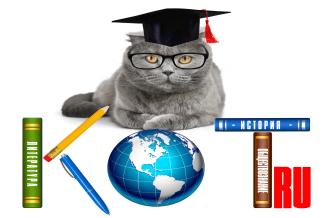 БЛАНК ОТВЕТОВДАННЫЕ УЧАСТНИКА:ОТВЕТЫ:Название олимпиады«ГИГИЕНА И ЭКОЛОГИЯ ЧЕЛОВЕКА.ОСНОВЫ ОБЩЕЙ ЭКОЛОГИИ»ФИО участникаКонтактный номер телефона  Название учеб. заведения (по уставу), город ФИО преподавателя-наставникаАдрес электр. почты преподавателя-наставникаНомер задания1234567891011121314151617181920